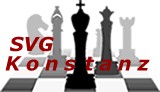 Schachvereinigung Konstanz e.V.                    		Vorsitzender und Postempfänger:  			Dr. Joachim Schmid   			Danziger Str. 12   			78464 Konstanz_________________________________________________________________________________________________________________AufnahmeantragName: ____________________________	 Vorname: ______________________________Straße: ____________________________    PLZ, Wohnort:__________________________Geb.datum: ________________________     Geburtsort:_____________________________Staatsangehörigkeit: _________________ 	  E-Mail: _______________________________Tel. Privat: ________________________	  Tel gesch.: _____________________________Mitgliederstatus:  	   Erwachsener		      (Jahresbeitrag 100,00 €)			   Student, Rentner, Arbeitslos  (Jahresbeitrag   60,00 €)			   Schüler 			      (Jahresbeitrag   45,00 €)Änderungen des Mitgliederstatus gebe ich dem Vorstand der SVG Konstanz sofort bekannt. Die Mitgliedsbeiträge sind zum 1. Oktober für das jeweilige Geschäftsjahr fällig und sind durch Überweisung/Einzahlung auf das Konto der Schachvereinigung Konstanz e.V.IBAN   DE08 6929 1000 0223 1194 09     BIC GENODE61RAD  vorzunehmen.Ort und Datum:_____________________	Unterschrift: _____________________________Ich möchte am SEPA-Lastschriftverfahren für wiederkehrende Zahlungen teilnehmen.GläubigerIdent-Nr. DE 97ZZZ00000988593 Mandatsreferenz_________________________Name und Anschrift des Kontoinhabers:Name: __________________________	Vorname: _______________________________Straße: __________________________	PLZ, Wohnort: ___________________________Hiermit ermächtige ich die Schachvereinigung Konstanz e.V., vertreten durch den Kassen-wart, die von mir zu entrichtenden Beitragszahlungen von meinem Konto mittels Lastschrift einzuziehen. Zugleich weise ich mein Kreditinstitut an, die von der Schachvereinigung Konstanz e.V. auf mein Konto gezogenen Lastschriften einzulösen.Hinweis: Ich kann innerhalb von acht Wochen, beginnend mit dem Belastungsdatum, die Erstattung des belasteten Betrages verlangen. Es gelten dabei die mit meinem Kreditinstitut vereinbarten Bedingungen.IBAN:__________________________________________ BIC: ______________________Kreditinstitut: _______________________________________________________________Ort und Datum: ______________________	Unterschrift: _____________________________